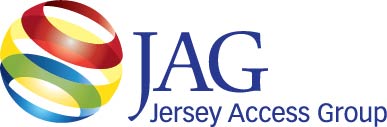 P.O. Box 164, Metuchen, New Jersey 08840Web Site: www.jagonline.org    E-mail: JAGinfo@jagonline.orgChapter of NATOA & Affiliate of the NJ League of MunicipalitiesGENERAL MEETING AGENDAWednesday, June 13, 2018 / 11:30 a.m. - 2 p.m. in West Milford, NJ11:30 a.m.   Lunch is served; informal gathering12:00-1:30 p.m.   *Welcome & Reports*Call to Order & Additions to Agenda [Chair. or Vice Chair. if Chair. not available].Approve minutes of April 2018 meeting [JAG Secretary or as designated by the President].Welcome new members [Membership Chair.].Member Introductions [Attendees provide updates/issues in their town/school] – 2 minute limit.Committee Reports [3-minute limit on each report]: - to include all open action itemsStanding Committee ReportsExecutive [Chair]ReportFinance [Treasurer]ReportProduction [Committee Chair]ReportExternal Relations [Committee Chair]Marketing CommitteeVendor PresentationsNATOA / NJSLOM / ACMAd Hoc Committee ReportsMembership [Committee Chair]ReportLegislative [Committee Chair]ReportConference [Committee Chair]ReportJAG Awards [Committee Chair]ReportGrants/Scholarships [Committee Chair]Report1:30p.m.-1:45 p.m.   *Continuing Business*•  Committee participation sign-up•  Other Continuing Business1:45p.m.-2:00 p.m.  *New Business*•  Discussion & Assistance: Who needs help? •  Other New Business / General Meeting Locations2:00 p.m.  *Announcements/next meeting…. Adjournment*.       Tour FacilityRegister for the JAG website by sending an email to bduthaler@jagonline.orgThe next General Meeting will be held in East Rutherford(Wednesday, September 26, 2018).